Year 12/13 Sport Learning BookletName:Tutor:Class/teacher(s):School: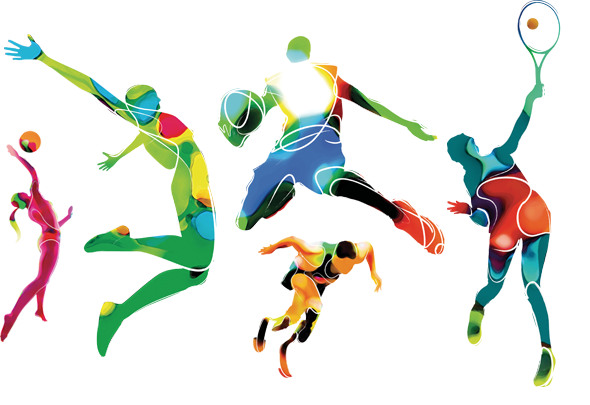 ContentsBTEC Level 3 Extended Diploma in Sport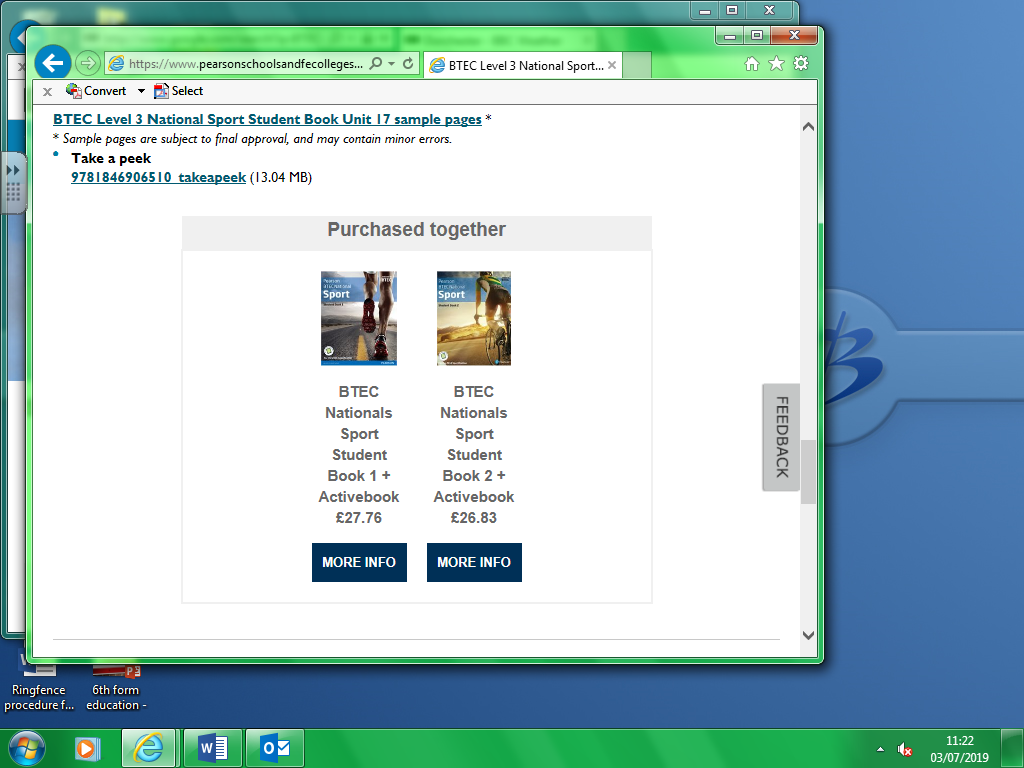 Course Support PagesMobile phonesThese are not to be on display during lessons, you will be warned once about use, if you continue to use, it will be taken off you for the remainder of the lesson.  You are here to work and therefore must be a clear divide between class and social time.There may be time where you are working independently and the teacher will invite you to listen to music, but this is up to the individual teacher.Hand-in DatesThis is the major issue and you must stick to the deadlines set by each assessor.  Failing to meet just one deadline will have dramatic consequences on this course.  If on the day of a deadline you are still completing and printing an assignment, you have not planned your time effectively.If you know you are going to be away on a deadline day, you must hand in prior.  If you are ill on the day, we will require evidence of illness or infirmity. When handing in your work, you MUST include: -Learner verification formAssessment Record SheetAll work should be in the correct folderIf these sheets are not included when handing in, this results in failing the task!FoldersShould Contain:-Front Sheet/Assignment BriefTasks in separate wallets for marking, plus re-submissionsAll witnesses statements/Observation recordsThis folder should be kept tidy and well organised.  It is not your teacher’s job to make sure all sheets are in the correct order.  Only current work should be stored in this folder, work that’s has been marked will need to be stored in the metal filing cabinets in the Sports Office.Referencing It is not your work if you simply ‘cut and paste’ from websites you come across, this is known as Plagiarism.  Students will receive a verbal warning if this happens in the first instance, written warning and parents contacted and if this continues students will be placed on a contract.  This contract involves meeting both BTEC and Subject Leaders, parents and also link SLT staff.ExampleAgility can be defined as “the ability to move and change direction and position of the body quickly and effectively while under control” (www.sports medicine.co.uk).  This is extremely important in badminton due to the pace and change of direction in the game.  Good agility allows players to get into position early to execute shots…………….You have taken text to support your research, evidenced the source of text then discussed your own ideas and evaluations.  Cutting massive chunks of text will not be accepted as your work!!!  If you are found plagiarising others work, this will be passed onto the Head of 6th Form and the SLT for review.Use of study roomsThere will be times when you are directed to the study room to work independently, you should take your assignment brief, folder and set an achievable target to complete during that session.  Assignment BriefThis is your guide and should be referred to when completing any coursework.  Using the criteria will enable you to plan the headings and subheadings so you access the correct level. (pass-merit-distinction)  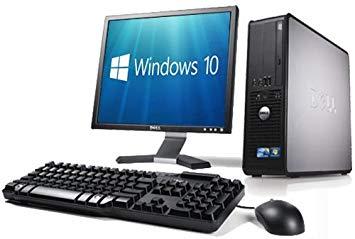 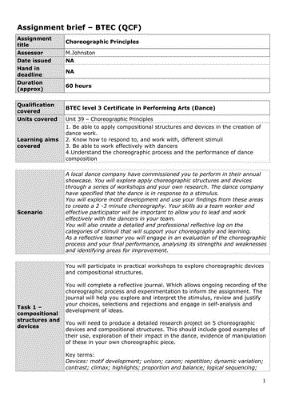 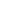 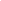 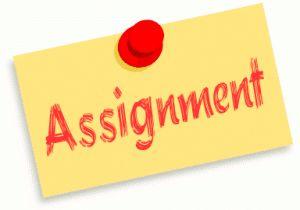 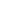 Academic Calendar – Planning, Assessment and CriteriaExamined units – Knowledge and Content CheckerAnatomy and Physiology – Unit 1 – Tick, cross or question mark at end of each unitAO1 Demonstrate knowledge of body systems: - structures, 	functions, characteristics, definitions and other additional factors affecting each body systemCommand words: describe, give, identify, name, stateMarks: ranges from 1 to 5 marksAO2 Demonstrate understanding of each body system: - the short- and long-term effects of sport and exercise on each system additional factors that can affect body systems in relation to exercise and sporting performanceCommand words: describe, explain, give, name, stateMarks: ranges from 1 to 5 marksAO3 Analyse exercise and sports movements,how the body responds to short-term and long-term exercise?other additional factors affecting each body systemCommand words: analyse, assessMarks: 6 marksAO4 Evaluate how body systems are used and how they interrelate in order to carry out exercisesporting movementsCommand words: assess, evaluateMarks: 6 marksAO5 Make connections between body systems in response to short-term and long-term exerciseand sport participation. Make connections between muscular and all other systems, cardiovascularand respiratory systems, energy and cardiovascular systemsCommand words: analyse, assess, discuss, evaluate, to what extentUNIT 2: FITNESS TRAINING AND PROGRAMMING, Tick, cross or question mark at end of each unitAO1 Demonstrate knowledge and understanding of the effects of lifestyle choices on an individual’shealth and well-beingAO2 Apply knowledge and understanding of fitness principles and theory, lifestyle modification techniques, nutritional requirements training methods to an individual’s needs and goalsAO3Analyse and interpret screening information relating to an individual’s lifestyle questionnaireand health monitoring testsAO4 Evaluate qualitative and quantitative evidence to make informed judgements about how anindividual’s health and well-being could be improvedAO5 Be able to develop a fitness training programme with appropriate justificationUnit 3 Professional Development in the Sports IndustryA Understand the career and job opportunities in the sports industryB Explore own skills using a skills audit to inform a career development action planC Undertake a recruitment activity to demonstrate the processes that can lead to a successful joboffer in a selected career pathwayD Reflect on the recruitment and selection process and your individual performance.Unit 19AO1 Demonstrate knowledge and understanding of sports development and its measurement,the role and functions of sports development organisations, and the relationship betweencommercialisation and the media in wider sports developmentAO2 Apply knowledge and understanding of sports development and its measurement, sportsdevelopment organisations, and the relationships between commercialisation and the media tofamiliar and unfamiliar contextsAO3 Analyse and evaluate the impact of sports development proposals in the wider sportsdevelopment contextAO4 Be able to develop a sports development proposal with appropriate justificationObtaining a PassObtaining a MeritObtaining a DistinctionDate of Unit _______________________________________ Assessor ____________________________________________Pre Assignment Task (what you know now)Title - Sports Performance Analysis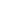 Post Unit Task (in the section below, demonstrate the knowledge you have acquired this unit, remember justifying your writing will help give your writing authenticity. 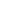 Date of Unit _______________________________________  Assessor ____________________________________________Pre Assignment Task (what you know now)Title 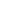 Post Unit Task (in the section below, demonstrate the knowledge you have acquired this unit, remember justifying your writing will help give your writing authenticity. 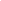 Date of Unit _______________________________________  Assessor ____________________________________________Pre Assignment Task (what you know now)Title - 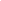 Post Unit Task (in the section below, demonstrate the knowledge you have acquired this unit, remember justifying your writing will help give your writing authenticity. 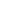 Date of Unit _______________________________________  Assessor ____________________________________________Pre Assignment Task (what you know now)Title - 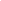 Post Unit Task (in the section below, demonstrate the knowledge you have acquired this unit, remember justifying your writing will help give your writing authenticity. 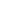 Date of Unit _______________________________________  Assessor ____________________________________________Pre Assignment Task (what you know now)Title - 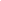 Post Unit Task (in the section below, demonstrate the knowledge you have acquired this unit, remember justifying your writing will help give your writing authenticity. 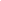 Date of Unit _______________________________________  Assessor ____________________________________________Pre Assignment Task (what you know now)Title - 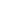 Post Unit Task (in the section below, demonstrate the knowledge you have acquired this unit, remember justifying your writing will help give your writing authenticity. 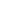 Date of Unit _______________________________________  Assessor ____________________________________________Pre Assignment Task (what you know now)Title – 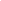 Post Unit Task (in the section below, demonstrate the knowledge you have acquired this unit, remember justifying your writing will help give your writing authenticity. 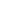 Date of Unit _______________________________________  Assessor ____________________________________________Pre Assignment Task (what you know now)Title - 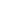 Post Unit Task (in the section below, demonstrate the knowledge you have acquired this unit, remember justifying your writing will help give your writing authenticity. 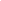 Date of Unit _______________________________________  Assessor ____________________________________________Pre Assignment Task (what you know now)Title - 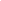 Post Unit Task (in the section below, demonstrate the knowledge you have acquired this unit, remember justifying your writing will help give your writing authenticity. 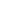 Date of Unit _______________________________________  Assessor ____________________________________________Pre Assignment Task (what you know now)Title - 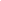 Post Unit Task (in the section below, demonstrate the knowledge you have acquired this unit, remember justifying your writing will help give your writing authenticity. 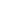 Date of Unit _______________________________________  Assessor ____________________________________________Pre Assignment Task (what you know now)Title - 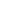 Post Unit Task (in the section below, demonstrate the knowledge you have acquired this unit, remember justifying your writing will help give your writing authenticity. 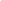 Date of Unit _______________________________________  Assessor ____________________________________________Pre Assignment Task (what you know now)Title - 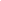 Post Unit Task (in the section below, demonstrate the knowledge you have acquired this unit, remember justifying your writing will help give your writing authenticity. 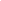 Date of Unit _______________________________________  Assessor ____________________________________________Pre Assignment Task (what you know now)Title - 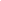 Post Unit Task (in the section below, demonstrate the knowledge you have acquired this unit, remember justifying your writing will help give your writing authenticity. 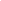 1Course Support Pages, Mobile Phone guidance, dates and folder expectations2Reference examples, study tips, assignment briefs3Y12 Academic Calendar – Planning, Assessment and Criteria4Y13 Academic Calendar – Planning, Assessment and Criteria5Content Checker6Content Checker7Content Checker8Command Words - Pass9Command Words – Merit10Command Words – Distinction11Unit Pre and Post knowledge Checker12Unit Pre and Post knowledge Checker13Unit Pre and Post knowledge Checker14Unit Pre and Post knowledge Checker15Unit Pre and Post knowledge Checker16Unit Pre and Post knowledge Checker17Unit Pre and Post knowledge Checker18Unit Pre and Post knowledge Checker19Unit Pre and Post knowledge Checker20Unit Pre and Post knowledge Checker21Unit Pre and Post knowledge Checker22Unit Pre and Post knowledge Checker23Unit Pre and Post knowledge Checker24Unit Pre and Post knowledge Checker25Unit Pre and Post knowledge Checker – Spare26Unit Pre and Post knowledge Checker – SpareYEAR 12 YEAR 12 CRITERIAAnatomy and PhysiologyTerm 2 AO1, AO2, AO3, AO4, AO5AO1, AO2, AO3, AO4, AO5Fitness Training and programming Term 3AO1, AO2, AO3, AO4, AO5AO1, AO2, AO3, AO4, AO5Skill Acquisition in SportTerm 1Learning Aim A (P1/P2/M1)Learning Aim B (P3/P4/M2/D1)Learning Aim C (P5/P6/M3/D2)Learning Aim D (P7/P8/M4/D3)Learning Aim A (P1/P2/M1)Learning Aim B (P3/P4/M2/D1)Learning Aim C (P5/P6/M3/D2)Learning Aim D (P7/P8/M4/D3)Sports LeadershipTerm 2Learning Aim A (P1, P2, M1 & D1)Learning Aim B (P3,M2,D2)Learning Aim C (P4,P5,M3,M4,D3)Learning Aim A (P1, P2, M1 & D1)Learning Aim B (P3,M2,D2)Learning Aim C (P4,P5,M3,M4,D3)Work Experience in Active LeisureTerm 3Learning Aim ALearning Aim BLearning Aim CLearning Aim DLearning Aim ALearning Aim BLearning Aim CLearning Aim DSports Performance AnalysisTerm 1Learning Aim ALearning Aim BLearning Aim CLearning Aim DLearning Aim ALearning Aim BLearning Aim CLearning Aim DCoaching for Sport PerformanceTerm 3 Learning Aim A (P1, M1, D1)Learning Aim B (P2, M2, D2)Learning Aim C (P3, P4, M3)Learning Aim D (P5, M4, D3)Learning Aim A (P1, M1, D1)Learning Aim B (P2, M2, D2)Learning Aim C (P3, P4, M3)Learning Aim D (P5, M4, D3)YEAR 13YEAR 13CRITERIAInvestigating Business in Sport and the
Active Leisure IndustryTerm 3AO1 Demonstrate knowledge and understanding of sport and active leisure business operations and how to respond to trends and internal and external influencesAO2 Analyse and interpret business information and data, and their potential impact and influence on a sport and active leisure businessAO3 Evaluate evidence to make informed judgements on how a sport and active leisure business should be developed, diversified or adaptedAO4 Be able to make justified recommendations for a sport and active leisure business,Synthesising ideas and evidence from several sources to support argumentsAO1 Demonstrate knowledge and understanding of sport and active leisure business operations and how to respond to trends and internal and external influencesAO2 Analyse and interpret business information and data, and their potential impact and influence on a sport and active leisure businessAO3 Evaluate evidence to make informed judgements on how a sport and active leisure business should be developed, diversified or adaptedAO4 Be able to make justified recommendations for a sport and active leisure business,Synthesising ideas and evidence from several sources to support argumentsProfessional Development in the Sports
IndustryTerm 3AO1 Demonstrate knowledge and understanding of sports development and its measurement,The role and functions of sports development organisations, and the relationship betweenCommercialisation and the media in wider sports developmentAO2 Apply knowledge and understanding of sports development and its measurement, sportsDevelopment organisations, and the relationships between commercialisation and the media to familiar and unfamiliar contextsAO3 Analyse and evaluate the impact of sports development proposals in the wider sports development contextAO4 Be able to develop a sports development proposal with appropriate justificationAO1 Demonstrate knowledge and understanding of sports development and its measurement,The role and functions of sports development organisations, and the relationship betweenCommercialisation and the media in wider sports developmentAO2 Apply knowledge and understanding of sports development and its measurement, sportsDevelopment organisations, and the relationships between commercialisation and the media to familiar and unfamiliar contextsAO3 Analyse and evaluate the impact of sports development proposals in the wider sports development contextAO4 Be able to develop a sports development proposal with appropriate justificationPractical Sports PerformanceTerm 2/3A: Examine national governing body rules/laws and regulations for selected sports competitionsB Examine the skills, techniques and tactics C Develop skills, techniques and tactics for sporting activity in order to meet sport aimsD Reflect on own practical performance using selected assessment methods. Required to perform in selected sportsA: Examine national governing body rules/laws and regulations for selected sports competitionsB Examine the skills, techniques and tactics C Develop skills, techniques and tactics for sporting activity in order to meet sport aimsD Reflect on own practical performance using selected assessment methods. Required to perform in selected sportsDevelopment and Provision of Sport and
Physical ActivityTerm 1A: Understand the career and job opportunities in the sports industry B: Explore own skills using a skills audit to inform a career development action planC: Undertake a recruitment activity to demonstrate the processes that can lead to a successful job offer in a selected career pathway D: Reflect on the recruitment and selection process and your individual performanceA: Understand the career and job opportunities in the sports industry B: Explore own skills using a skills audit to inform a career development action planC: Undertake a recruitment activity to demonstrate the processes that can lead to a successful job offer in a selected career pathway D: Reflect on the recruitment and selection process and your individual performanceResearch Methods in SportTerm 3A: Understand the importance of research in sporting environmentsB: Examine key issues that impact on the effectiveness and quality of research in sportC: Apply appropriate research methods to a selected research problem in sport.A: Understand the importance of research in sporting environmentsB: Examine key issues that impact on the effectiveness and quality of research in sportC: Apply appropriate research methods to a selected research problem in sport.Sports Event OrganisationTerm 1A: Investigate how different types of sports events are planned and deliveredB: Develop a proposal for a sports event for implementation approvalC: Undertake the planning, promotion anddelivery of a sports eventD: Review the planning, promotion and delivery of a sports event and reflect on your own performanceA: Investigate how different types of sports events are planned and deliveredB: Develop a proposal for a sports event for implementation approvalC: Undertake the planning, promotion anddelivery of a sports eventD: Review the planning, promotion and delivery of a sports event and reflect on your own performancePrinciples and practices for Outdoor and adventurous activitiesTerm 1 A: Explore the development of the outdoor sector and associated outdoor and adventurous activities B: Investigate best practice in the outdoor industry  C: Develop skills and techniques in outdoor and adventurous activities through practical participation.  A: Explore the development of the outdoor sector and associated outdoor and adventurous activities B: Investigate best practice in the outdoor industry  C: Develop skills and techniques in outdoor and adventurous activities through practical participation.  Complete …Complete a form, diagram or drawingDemonstrate …Show that you can do a particular activity, this can be done with practically (with an observation record) or in a written format.Describe …Give a clear, straightforward description which includes all the main points.  Diagrams could be used to support your description.  Identify …Give all the basic facts which relate to a certain topicList …Write a list of the main items (not sentences)  There should be an introduction to the listName …State the proper terms related to a drawing or diagram.  Diagrams can be downloaded from the internet but labels should be hand drawn onto these with clear arrows.Outline …Give all the main points, but without going into too much detailState …Point out or list the main featuresAnalyse …Identify the factors that apply, and state how these are linked and how each of them relates to the topicComment on …Give your own opinions or viewsCompare …Contrast …Identify the main factors relating to two or more items and point out the similarities and differencesCompetently use …Take full account of information and feedback you have obtained to review or improve an activityDemonstrate …Prove you can carry out a more complex activityDescribe …Give a full description including details of all the relevant featuresExplain …Give logical reasons to support you viewsJustify …Give reasons for the points you are making so that the reader knows what you are thinking.  You should use evidence you have researched to support you findings.Analyse …Identify several relevant factors, show how they are linked, and explain the importance of eachCompare …Contrast …Identify the main factors in two or more situations, then explain the similarities and differences, and in some cases say which is best and why.Demonstrate …Prove that you can carry out a complex activity taking into account information you have obtained or received to adapt your original ideas.Evaluate …Bring together all your information and make a judgement on the importance or success of something.Explain …Provide full details and reasons to support the arguments you are making.Suggest …Give your own ideas or thoughtsJustify …Give reasons or evidence to support your opinion.  You should use this evidence to prove you suggestions/ideas.Recommend …Weigh up all the evidence to come to a conclusion, with reasons, about what would be best.